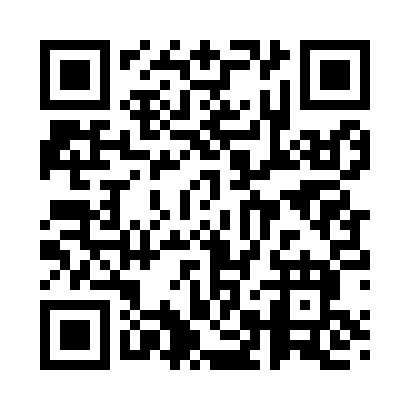 Prayer times for Camp Rawls, South Carolina, USAMon 1 Jul 2024 - Wed 31 Jul 2024High Latitude Method: Angle Based RulePrayer Calculation Method: Islamic Society of North AmericaAsar Calculation Method: ShafiPrayer times provided by https://www.salahtimes.comDateDayFajrSunriseDhuhrAsrMaghribIsha1Mon4:566:201:305:148:4010:032Tue4:576:201:305:158:4010:033Wed4:576:201:305:158:4010:034Thu4:586:211:315:158:4010:035Fri4:596:211:315:158:4010:026Sat4:596:221:315:158:4010:027Sun5:006:221:315:158:3910:028Mon5:016:231:315:168:3910:019Tue5:016:231:315:168:3910:0110Wed5:026:241:315:168:3910:0011Thu5:036:251:325:168:3810:0012Fri5:046:251:325:168:389:5913Sat5:046:261:325:168:389:5914Sun5:056:261:325:168:379:5815Mon5:066:271:325:168:379:5816Tue5:076:281:325:168:369:5717Wed5:086:281:325:168:369:5618Thu5:086:291:325:168:359:5619Fri5:096:301:325:168:359:5520Sat5:106:301:325:168:349:5421Sun5:116:311:325:168:349:5322Mon5:126:321:325:168:339:5223Tue5:136:321:325:168:329:5224Wed5:146:331:325:168:329:5125Thu5:156:341:325:168:319:5026Fri5:166:341:325:168:309:4927Sat5:176:351:325:168:309:4828Sun5:186:361:325:168:299:4729Mon5:186:361:325:168:289:4630Tue5:196:371:325:168:279:4531Wed5:206:381:325:168:269:44